Supplementary Figure 1. ADAR and ADAR-mediated hyper-editing in EXP1. The expression levels of oyster ADAR1 (dotted line, secondary axis, Transcripts Per Million) together with the level of hyper-editing (histogram, primary axis, ‰ of hyper-edited over mapped reads) are reported for EXP1 samples, averaged per experimental condition (N=3).  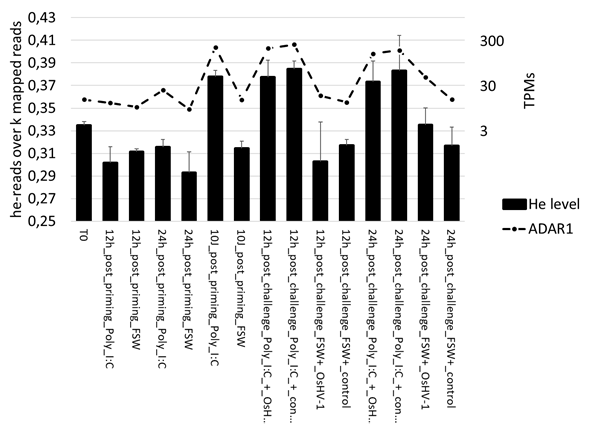 